da 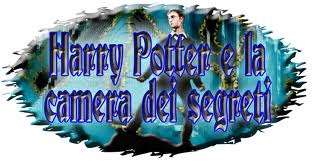 III Secondaria di I°La vostra casa sarà come una famiglia: i compagni della casa di Harry lo supporteranno sia quando le cose andranno bene sia quando le cose andranno male. (38:30 min.)Tu fai il tuo futuro :il tuo futuro dipende dalle tue scelte e tu dovrai riconoscere il bene dal male.(43:44 min.)Con la forza di volontà riesci a fare tutto:se vuoi fare una cosa e ci metti impegno riuscirai a farla.(54:18 min.)A volte bisogna fare cose anche se non vorremmo per riuscire nel nostro intento:a volte anche se non ci va di fare qualcosa, quella cosa ci servirà per andare avanti nel futuro.(1:49:42 min.)Ron si sacrifica per gli altri: bisogna rinunciare a qualcosa per aiutare gli altri.(2:00:42 min.)HARRY VIENE NOMINATO CERCATORE:Ognuno di noi non conosce le proprie capacità, bisogna metterci in gioco senza pensare. “Non ce la farò mai”.HARRY VEDE I GENITORI ALLO SPECCHIO:-Lo specchio mostra ciò che vogliamo, solo i più profondi e tormentati desideri dei nostri sogni. Questo specchio non ci dà mai la verità. Non serve a niente rifugiarsi nei sogni… è dimenticarsi di vivere.- Nella vita potrebbe capitare di perderci in un “buco nero”  dove ci ritroviamo ad inseguire delle illusioni, cose che non potranno mai accadere, smettendo così di vivere la realtà.